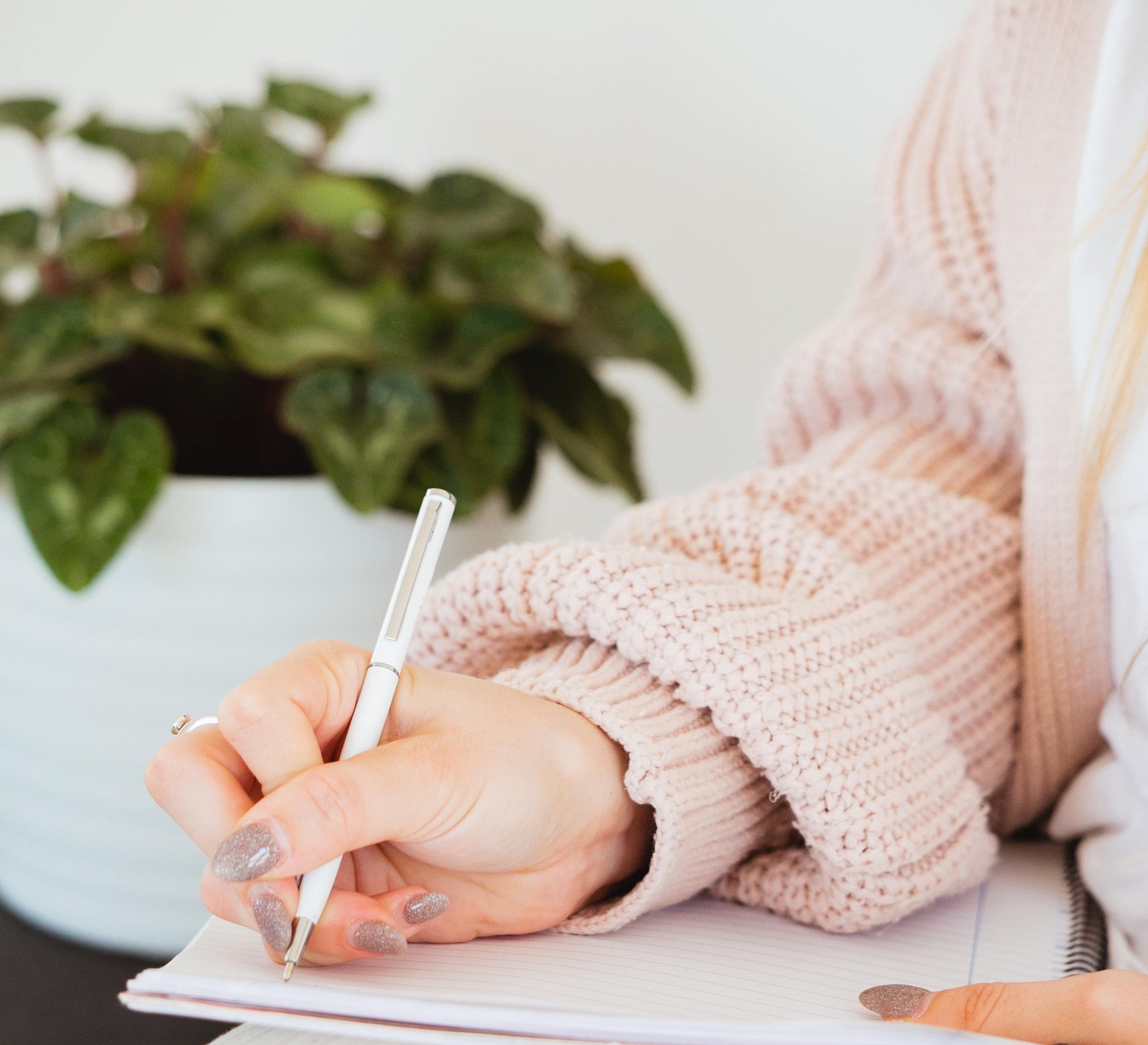 NOMBRELettetingTELÉFONO / EMAIL